SALIDAel piso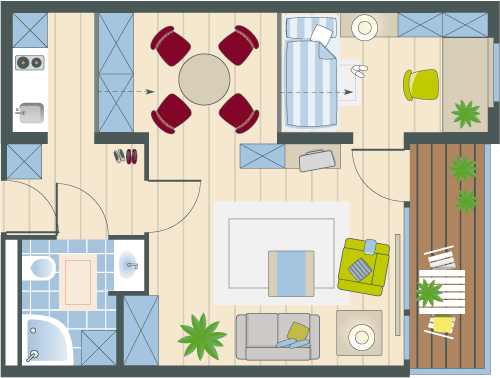 la médica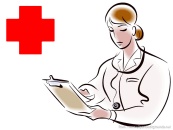 llegar a casa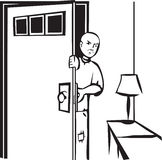 ¡Ni idea!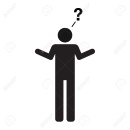 el móvil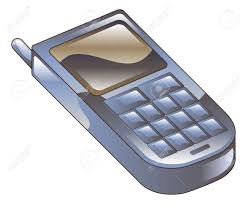 asíso, daherjuntos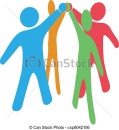 buscar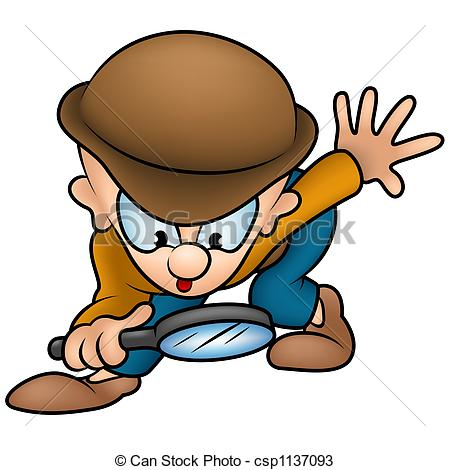 la chaqueta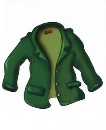 más y menos+     -el salón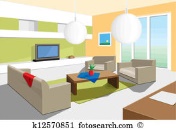 el montón de cedés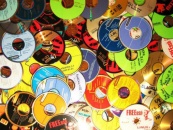 el sillón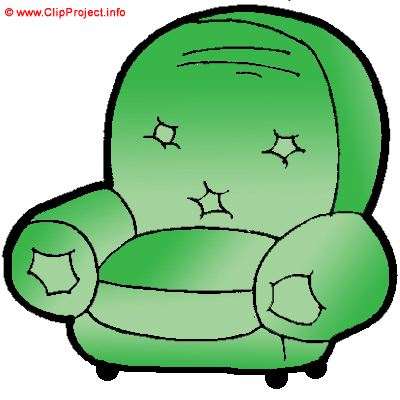 todavíaimmer nochla cocina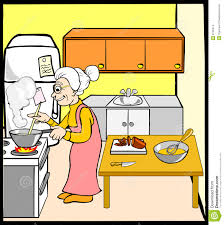 Ya es tarde.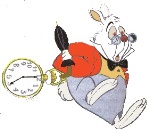 FINDómino“En Casa”Dómino“En Casa”Dómino“En Casa”Dómino“En Casa”Dómino“En Casa”Dómino“En Casa”Dómino“En Casa”Dómino“En Casa”Dómino“En Casa”Dómino“En Casa”Dómino“En Casa”Dómino“En Casa”Dómino“En Casa”Dómino“En Casa”Dómino“En Casa”Dómino“En Casa”Dómino“En Casa”